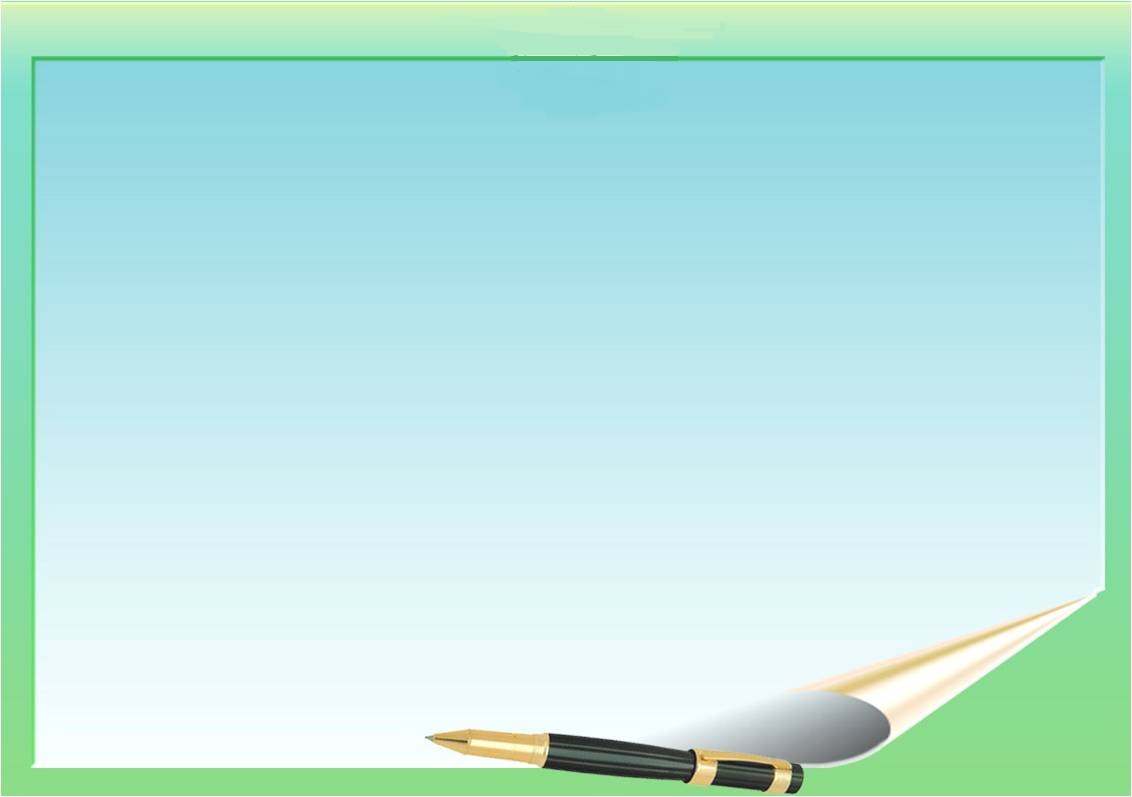 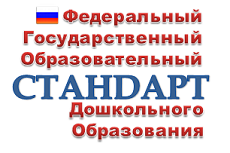 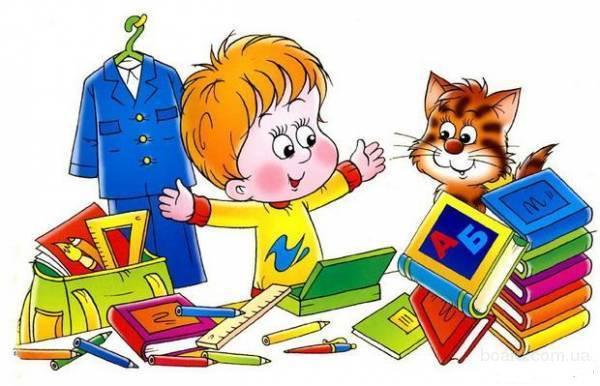 ОБРАЗОВАТЕЛЬНЫЕ ОБЛАСТИВИДЫ ДЕТСКОЙ ДЕЯТЕЛЬНОСТИСоциально-коммуникативное развитие-игровая (сюжетные игры, в том числе сюжетно-ролевые,  режиссёрские и игры с правилами);-элементарная трудовая деятельность (самообслуживание, бытовой труд, труд в природе)Познавательное развитие-познавательно-исследовательская (исследование объектов окружающего мира и экспериментирование с ними);   -конструирование из различных материалов  (строительного материала,-конструкторов, модулей, бумаги, природного материала и т.д.);-изобразительная (рисование, лепка, аппликация)Речевое развитие-коммуникативная (конструктивное общение и взаимодействие со взрослыми и сверстниками, устная речь как основное средство  общения)Художественно-эстетическое развитие-восприятие художественной литературы и фольклора;-музыкальная (пение, музыкально-ритмические движения, игра на детских музыкальных инструментах)Физическое развитие-двигательная – овладение основными движениями  (ходьба, бег, прыжки, лазанье и др.), в том числе     катание на самокате, санках, велосипеде, ходьба на лыжах, движения в спортивных играх